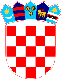 REPUBLIKA HRVATSKAVUKOVARSKO-SRIJEMSKA ŽUPANIJA OPĆINA TOVARNIK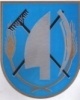  OPĆINSKO VIJEĆEKLASA: 021-05/16-03/11URBROJ:2188/12-04-16-1Tovarnik,15. ožujka 2016. godineNa temelju članka 31. stavka 1 Statuta Općine Tovarnik („Službeni vjesnik“ Vukovarsko-srijemske županije), Općinsko vijeće na svojoj 18. sjednici održanoj 15. ožujka 2016. godine d o n o s iODLUKU O IZMJENAMA I DOPUNAMA ODLUKE O NAKNADI POVJERENSTVIMA KOJE IMENUJE OPĆINSKO VIJEĆE I OPĆINSKI NAČELNIK Članak 1.Članak 2. Odluke o naknadi povjerenstvima koje imenuje Općinsko vijeće i Općinski načelnik (KLASA: 021-05/11-03/03, URBROJ: 2188/12-04-11-1 od 31. ožujka 2011. godine ) mijenja se i glasi:„Članovi povjerenstava imenovani na temelju zakona ili drugih propisa te općih akata, a od strane  Općinskog vijeća ili Općinskog načelnika ostvaruju pravo na naknadu za svoj rad od u iznosu od 170,00 kuna neto za mjesec u kojemu je održana sjednica povjerenstva, neovisno o tome koliko sjednica je bilo u tom mjesecu. Iznimno, od odredbe stavaka 1.  ovog članka, članovima Povjerenstva za procjenu šteta od elementarnih nepogoda, određuje se naknada u visini od 40, 00 kuna neto za svaki započeti sat rada. Članak 2.Ostale odredbe Odluke o naknadi povjerenstvima koje imenuje Općinsko vijeće i Općinski načelnik, ostaju nepromijenjene. Članak 3.Ova Odluka stupa na snagu 8 dana od dana objave u Službenom vjesniku Vukovarsko-srijemske županije. 							PREDSJEDNIK OPĆINSKOG VIJEĆA							              OPĆINE TOVARNIK								   Marinko Beljo                                                           			___________________________